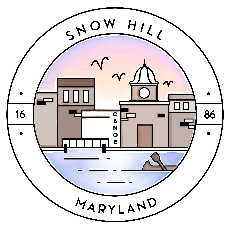 Mayor and Council Work SessionJune 2, 2020 4:30 pm ATTENTION RESIDENTS:This meeting will be held Via TELEPHONE CONFERENCE (following COVID-19 State protocols)AGENDAApproval of Minutes:  5/26/2020 Work SessionButterfly HousePNC Building Speeding Complaints on Morris StreetBikeways Grant letterPLEASE NOTE:All PUBLIC meetings will be held via telephone conferencing until further notice. You can participate in meetings by calling (425)436-6310, then entering access code 428764, and press #. This will enter you into the conference. BUSY SIGNAL?  Bumped off call?  If you get a busy signal, text “help” to receive a text message with a temporary backup number OR Text “call me” to the conference call-in number to receive a call that connects you with your Dial-in.Meetings will be recorded and available to the public.Part of the meeting may be closed to the public in accordance with Open Meetings Act procedures.  This agenda may be subject to change.